Ո Ր Ո Շ ՈՒ Մ
05 մարտի 2021 թվականի   N 384 ԴԻՆԱՐԱ ԿԱՐԱՊԵՏԻ ՄԽՈՅԱՆԻՆ ՎԱՆԱՁՈՐ ՀԱՄԱՅՆՔԻ ՂԵԿԱՎԱՐԻ ՄԱՄՈՒԼԻ ՔԱՐՏՈՒՂԱՐԻ ՊԱՇՏՈՆԻՑ ԱԶԱՏԵԼՈՒ ՄԱՍԻՆ Հիմք ընդունելով Դինարա Մխոյանի դիմումը և ղեկավարվելով «Տեղական ինքնակառավարման մասին» ՀՀ օրենքի 57-րդ հոդվածի 10-րդ մասով՝  որոշում եմ.1. Դինարա Կարապետի Մխոյանին 2021 թվականի մարտի 09-ից ազատել Վանաձոր համայնքի ղեկավարի մամուլի քարտուղարի պաշտոնից:2. Ֆինանսական բաժնին՝  կատարել վերջնահաշվարկ:ՀԱՄԱՅՆՔԻ ՂԵԿԱՎԱՐ`   ՄԱՄԻԿՈՆ ԱՍԼԱՆՅԱՆՃիշտ է՝ԱՇԽԱՏԱԿԱԶՄԻ  ՔԱՐՏՈՒՂԱՐ					 	 Ա.ՕՀԱՆՅԱՆ
ՀԱՅԱՍՏԱՆԻ ՀԱՆՐԱՊԵՏՈՒԹՅԱՆ ՎԱՆԱՁՈՐ ՀԱՄԱՅՆՔԻ ՂԵԿԱՎԱՐ
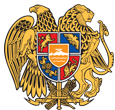 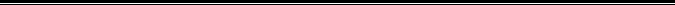 Հայաստանի Հանրապետության Լոռու մարզի Վանաձոր համայնք
Ք. Վանաձոր, Տիգրան Մեծի 22, Ֆաքս 0322 22250, Հեռ. 060 650044, 060 650040 vanadzor.lori@mta.gov.am, info@vanadzor.am